Муниципальное  бюджетное  общеобразовательное учреждение – школа № 35  имени А.Г. Перелыгина города ОрлаРАБОЧАЯ ПРОГРАММАучебного предмета «Математика» для обучающиеся с РАС5в  классУчитель Репина О.П.​Орел , 2023‌ год‌     Рабочая адаптированная программа по математике для обучающихся с РАС 5–9 классов разработана на основе Федерального государственного образовательного стандарта основного общего образования с учётом и современных мировых требований, предъявляемых к математическому образованию, и традиций российского образования, которые обеспечивают овладение ключевыми компетенциями, составляющими основу для непрерывного образования и саморазвития, а также целостность общекультурного, личностного и познавательного развития обучающихся. В рабочей программе учтены идеи и положения Концепции развития математического образования в Российской Федерации.В эпоху цифровой трансформации всех сфер человеческой деятельности невозможно стать образованным современным человеком без базовой математической подготовки. Уже в школе математика служит опорным предметом для изучения смежных дисциплин, а после школы реальной необходимостью становится непрерывное образование, что требует полноценной базовой общеобразовательной подготовки, в том числе и математической. Это обусловлено тем, что в наши дни растёт число профессий, связанных с непосредственным применением математики: и в сфере экономики, и в бизнесе, и в технологических областях, и даже в гуманитарных сферах. Таким образом, круг школьников, для которых математика может стать значимым предметом, расширяется.Практическая полезность математики обусловлена тем, что её предметом являются фундаментальные структуры нашего мира: пространственные формы и количественные отношения от простейших, усваиваемых в непосредственном опыте, до достаточно сложных, необходимых для развития научных и прикладных идей. Без конкретных математических знаний затруднено понимание принципов устройства и использования современной техники, восприятие и интерпретация разнообразной социальной, экономической, политической информации, малоэффективна повседневная практическая деятельность. Каждому человеку в своей жизни приходится выполнять расчёты и составлять алгоритмы, находить и применять формулы, владеть практическими приёмами геометрических измерений и построений, читать информацию, представленную в виде таблиц, диаграмм и графиков, жить в условиях неопределённости и понимать вероятностный характер случайных событий.Одновременносрасширениемсферпримененияматематикивсовременномобществевсёболееважнымстановитсяматематический стиль мышления, проявляющийся в определённых умственныхнавыках.Впроцессеизученияматематикиварсенал приёмов и методов мышления человека естественнымобразомвключаютсяиндукцияидедукция,обобщениеиконкретизация, анализ и синтез, классификация и систематизация, абстрагирование и аналогия. Объекты математическихумозаключений,правилаихконструированияраскрываютмеханизм логическихпостроений,способствуютвыработкеуменияформулировать,обосновыватьидоказыватьсуждения,темсамым развиваютлогическоемышление.Ведущаярольпринадлежит математике и в формировании алгоритмической компоненты мышления и воспитании умений действовать по заданнымалгоритмам, совершенствовать известные и конструировать новые.Впроцессерешениязадач–основойучебнойдеятельности на уроках математики – развиваются также творческая и прикладная сторонымышления.Обучениематематикедаётвозможностьразвиватьуобучающихсяточную,рациональнуюиинформативнуюречь,умение отбиратьнаиболееподходящиеязыковые,символические,графические средства для выражения суждений и наглядного их представления.Необходимым компонентом общей культуры в современном толковании является общее знакомство с методами познания действительности, представление о предмете и методах математики, их отличий от методов других естественных и гуманитарных наук, об особенностях применения математики для решения научных и прикладных задач. Таким образом, математическое образование вносит свой вклад в формирование общей культуры человека.Изучение математики также способствует эстетическому воспитанию человека, пониманию красоты и изящества математических рассуждений, восприятию геометрических форм, усвоению идеи симметрии.Для обучающихся с РАС математическое образование имеет выраженную коррекционно-развивающую направленность, влияет на развитие абстрактного мышления, логического и критического мышления. Также математическое образование направлено на развитие их жизненных компетенций, так как знания и умения, получаемые при изучении предмета «Математика», позволяют использовать их в повседневной жизни и таким образом расширять индивидуальный опыт обучающегося. На развитие жизненной компетенции у обучающихся с РАС также направлено использование в ходе изучения предмета «Математика» практических методов и расчетов. Решение задач из раздела «Реальная математика» является важным элементом формирования жизненных компетенций и способствует формированию у обучающихся с РАС необходимого социального опыта.ЦЕЛИ И ОСОБЕННОСТИ ИЗУЧЕНИЯ УЧЕБНОГО ПРЕДМЕТА «МАТЕМАТИКА».  5–9 КЛАССЫПриоритетными целями обучения математике в 5–9 классах являются:- формирование центральных математических понятий (число, величина, геометрическая фигура, переменная, вероятность, функция), обеспечивающих преемственность и перспективность математического образованияобучающихся;- подведение обучающихся на доступном для них уровне к осознанию взаимосвязи математики и окружающего мира, понимание математики как части общей культуры человечества;- развитие интеллектуальных и творческих способностей обучающихся, познавательной активности, исследовательских умений, критичности мышления, интереса к изучению математики;- формирование функциональной математической грамотности:уменияраспознаватьпроявленияматематическихпонятий, объектов и закономерностей в реальных жизненных ситуациях и при изучении других учебных предметов, проявлениязависимостейизакономерностей,формулироватьих на языке математики и создавать математические модели, применятьосвоенныйматематическийаппаратдлярешенияпрактико­ориентированных задач, интерпретировать и оценивать полученныерезультаты.Основные линии содержания курса математики в 5–9 классах: «Числа и вычисления», «Алгебра» («Алгебраические выражения», «Уравнения и неравенства»), «Функции», «Геометрия» («Геометрические фигуры и их свойства», «Измерение геометрических величин»), «Вероятность и статистика». Данные линии развиваются параллельно, каждая в соответствии с собственной логикой, однако не независимо одна от другой, а в тесном контакте и взаимодействии. Кроме этого, их объединяет логическая составляющая, традиционно присущая математике и пронизывающая все математические курсы и содержательные линии. Сформулированное в Федеральном государственном образовательном стандарте основного общего образования требование «уметь оперировать понятиями: определение, аксиома, теорема, доказательство; умение распознавать истинные и ложные высказывания, приводить примеры и контрпримеры, строить высказывания и отрицания высказываний» относится ко всем курсам, а формирование   логических умений распределяется по всем годам обучения на уровне основного общего образования.Содержание образования, соответствующее предметным результатам освоения Примерной рабочей программы, распределённым по годам обучения, структурировано таким образом, чтобы ко всем основным, принципиальным вопросам обучающиеся обращались неоднократно, чтобы овладение математическими понятиями и навыками осуществлялось последовательно и поступательно,  с  соблюдением  принципа  преемственности, а новые знания включались в общую систему математических представлений обучающихся, расширяя и углубляя её, образуя прочные  множественные связи.МЕСТО УЧЕБНОГО ПРЕДМЕТА «МАТЕМАТИКА» В УЧЕБНОМПЛАНЕВ соответствии с Федеральным государственным образовательным стандартом основного общего образования математика является обязательным предметом на данном уровне образования. В 5–9 классах учебный предмет «Математика» традиционноизучаетсяврамкахследующихучебныхкурсов:в5–6классах – курса «Математика», в 7–9 классах – курсов «Алгебра» (включая элементы статистики и теории вероятностей) и «Геометрия». Настоящей программой вводится самостоятельный учебный курс «Вероятность истатистика».Настоящей программой предусматривается выделение в учебном плане на изучение математики в 5–6 классах 5 учебных часов в неделю в течение каждого года обучения, в 7–9классах 6 учебных часов в неделю в течение каждого года обучения, всего 952 учебных часа.Тематическое планирование учебных курсов и рекомендуемое распределение учебного времени для изучения отдельных тем, предложенные в настоящей программе, надо рассматривать как примерные ориентиры в помощь составителю авторской рабочей программы и прежде всего учителю. Автор рабочей программы вправе увеличить или уменьшить предложенное число учебных часов на тему, чтобы углубиться в тематику, более заинтересовавшую учеников, или направить усилия на преодоление затруднений. Допустимо также локальное перераспределение и перестановка элементов содержания внутри данного класса. Количество проверочных работ (тематический и итоговый контроль качества усвоения учебного материала) и их тип (самостоятельные и контрольные работы, тесты) остаются на усмотрение учителя. Также учитель вправе увеличить или уменьшить число учебных часов, отведённых в Примерной рабочей программе на обобщение, повторение, систематизацию знаний обучающихся. Единственным, но принципиально важным критерием, является достижение результатов обучения, указанных в настоящей программе.Особенности преподавания предмета «Математика» обучающимся с РАС.Многие обучающиеся с РАС обладают хорошими вычислительными навыками. Они могут считать верно, в быстром темпе, в том числе, устно, успешны в выполнении заданий, требующих применения усвоенных ранее алгоритмов и формул, однако могут испытывать затруднения на этапе выбора нужного алгоритма или формулы. У обучающихся с РАС наибольшие затруднения возникают при решении текстовых задач из-за недостатков лексико-грамматического строя речи, нарушения понимания причинно-следственных связей и дефицитарности воображения. Они затрудняются выделить значимую для решения задачи информацию. С трудом осуществляют перенос при решении однотипных задач в случае незначительного изменения формулировки, еще труднее им дается применение полученных академических навыков в реальной жизни. Из-за «буквального» понимания прочитанного они могут не замечать косвенных формулировок. Часто решают задачи, просто манипулируя числами без понимания логики решения. Даже те из обучающихся, которые в состоянии правильно решать задачи, существенно затрудняются в схематизации решения, составлении верной и информативной краткой записи, составлении плана решения задачи и чертежа. Им трудно понять, а тем более объяснить, последовательность этапов решения и суть того или иного математического действия. Еще труднее интерпретировать результаты в задаче и исследовать полученное решение. При выполнении заданий на распознавание логически некорректных высказываний, решение логических задач, требующих рассуждения и объяснения хода своего решения, будут возникать существенные трудности.Обучающимся с РАС из-за неравномерности развития психических функций трудно осуществлять перенос полученных знаний из одной области в другую, прогнозировать предварительные результаты. Например, они хуже, чем их нейротипичные сверстники справляются с прикидкой результатов, т.к. им легче просто высчитать этот результат.Обучающимся с РАС достаточно сложно дается подбор вариантов решения, выбор алгоритма из набора уже освоенных.Некоторые обучающиеся с РАС склонны к макрографии. В таком случае им трудно поместить цифру в клетку, сложно соблюдать аккуратность при письменных вычислениях, например, в столбик, при записи дробей, степеней числа и преобразовании длинных выражений. И это неизбежно приводит к ошибкам в вычислениях. Из-за плохо развитой моторики и недостаточной согласованности работы рук при пользовании линейкой или циркулем, обучающиеся испытывают затруднения при выполнении чертежей, изображении фигур, что существенно осложняет успешное прохождение курса геометрии. Нарушения пространственных представлений, встречающиеся у некоторых обучающихся с РАС, могут негативно сказываться на решении геометрических задач и на решении задач из цикла теории множеств. Для преодоления возникающих затруднений и достижения планируемых результатов необходимо:- разрешать обучающимся с РАС иметь в качестве справочного материала визуальные схемы и алгоритмы, опорные конспекты, пошаговые инструкции, помогающие в решении математических задач (в том числе, и во время проверочных работ); - сокращать объем письменных заданий при сохранении уровня сложности;- в том случае, если обучающийся с РАС испытывает стойкие трудности в том, чтобы схематизировать решение, сделать правильный чертеж, составить верную и информативную краткую запись, составить план решения задачи, объяснить последовательность этапов решения и суть того или иного действия, интерпретировать результаты в задаче или исследовать полученное решение, рекомендуется не предъявлять весь объем требований на первоначальном этапе, например, ограничиться простым решением задачи, продолжая работу по поэтапному преодолению этих трудностей и выработке алгоритма решения задач этого типа; - при недостаточно развитой моторике или склонности к макрографии, разрешить обучающемуся пользоваться тетрадью в крупную клетку;- при необходимости использовать различные тесты, IT-технологии для выполнения больших по объему заданий, замену устных заданий на письменные; - при стойких затруднениях при построении чертежей в курсе геометрии возможно дополнительное использование цифровых образовательных ресурсов, визуализирующих геометрические представления; - при непосредственном общении с обучающимся с РАС педагогу необходимо минимизировать в своей речи излишнюю эмоциональность, иронию и сарказм, сложные грамматические конструкции.	Так же, как и в других предметных областях для переноса полученных знаний в реальную жизнь рекомендуется создавать условия для отработки полученных навыков во внеурочной и внешкольной деятельности и повседневной жизни с участием и помощью родителей обучающегося с РАС.Учитывая неравномерность освоения обучающимся с РАС различных тематических областей по данному предмету, принимая во внимание его сильные и слабые стороны в овладении предметным содержанием курса «Математика», необходимо стремиться в создании для обучающегося с РАС ситуации успеха как в урочной, так и внеурочной деятельности по данному предмету. В программу 5-9 классов факультативно входит раздел, связанный с историей математики. Можно поручать обучающимся с РАС выполнение проектов, презентаций, докладов на темы из этого раздела дляповышения мотивации к изучению предмета.ПЛАНИРУЕМЫЕ РЕЗУЛЬТАТЫ ОСВОЕНИЯ УЧЕБНОГО ПРЕДМЕТА «МАТЕМАТИКА» НА УРОВНЕ ОСНОВНОГО ОБЩЕГО ОБРАЗОВАНИЯОсвоениеучебногопредмета«Математика»должнообеспечивать достижение на уровне основного общего образования следующих личностных, метапредметных и предметных образовательных результатов:Личностные   результатыПри оценивании личностных результатов необходимо обеспечить индивидуализацию этапности освоения образовательных результатов в связи с неравномерностью и особенностями развития обучающегося с РАС. В силу особенностей личностного развития достижение данных результатов в полном объеме на этапе основного обучения в школе обучающимися с РАС не всегда возможно, поэтому рекомендуется оценивать индивидуальную динамику продвижения обучающегося с РАС в данной области.  Личностные результаты освоения программы учебного предмета «Математика» характеризуются:Патриотическое воспитание:проявлениеминтересакпрошломуинастоящемуроссийской математики, ценностным отношением к достижениямроссийских математиков и российской математической школы, киспользованию этих достижений в других науках иприкладных сферах.Гражданское и духовно-нравственное воспитание:готовностьюквыполнениюобязанностейгражданинаиреализации его прав, представлением о математических основах функционирования различных структур, явлений, процедур гражданскогообщества(выборы,опросыипр.);готовностьюк обсуждению этических проблем, связанных с практическим применениемдостиженийнауки,осознаниемважностиморально­этическихпринциповвдеятельностиучёного.Трудовое воспитание:установкой на активное участие в решении практических задач математической направленности, осознанием важности математического образования на протяжении всей жизни для успешной профессиональной деятельности и развитием необходимых умений; осознанным выбором и построением индивидуальной траектории образования и жизненных планов с учётом личных интересов и общественных потребностей.Эстетическое воспитание:способностью к эмоциональному и эстетическомувосприятию математических объектов, задач, решений, рассуждений; умениювидетьматематическиезакономерностивискусстве.Ценности научного познания:ориентацией в деятельности на современную системунаучныхпредставленийобосновныхзакономерностяхразвитиячеловека,природыиобщества,пониманиемматематическойнауки как сферы человеческой деятельности, этапов еёразвития и значимости для развития цивилизации; овладением языком математикииматематическойкультуройкаксредствомпознаниямира;овладениемпростейшиминавыкамиисследовательскойдеятельности.Физическое воспитание, формирование культуры здоровья и эмоционального благополучия:готовностьюприменятьматематическиезнаниявинтересахсвоегоздоровья,веденияздоровогообразажизни(здоровоепитание,сбалансированныйрежимзанятийиотдыха,регулярная физическая активность); сформированностью навыка рефлексии, признанием своего права на ошибку и такого же права другогочеловека.Экологическое воспитание:ориентациейнаприменениематематическихзнанийдлярешениязадачвобластисохранностиокружающейсреды,планирования поступков и оценки их возможных последствий для окружающейсреды;осознаниемглобальногохарактераэкологических проблем и путей ихрешения.Личностные результаты, обеспечивающие адаптацию обучающегося к изменяющимся условиям социальной и природной среды:готовностью к действиям в условиях неопределённости, повышению уровня своей компетентности через практическую деятельность, в том числе умение учиться у других людей, приобретать в совместной деятельности новые знания, навыки и компетенции из опыта других;необходимостью в формировании новых знаний, в том числе формулировать идеи, понятия, гипотезы об объектах и явлениях, в том числе ранее не известных, осознавать дефициты собственных знаний и компетентностей, планировать своё развитие;способностью осознавать стрессовую ситуацию, воспринимать стрессовую ситуацию как вызов, требующий контрмер, корректировать принимаемые решения и действия, формулировать и оценивать риски и последствия, формировать опыт.Метапредметные результатыМетапредметныерезультатыосвоенияпрограммыучебного предмета «Математика» характеризуются овладениемуниверсальнымипознавательными действиями, универсальными коммуникативными действиями и универсальными регулятивнымидействиями.1) Универсальные познавательные действияобеспечивают формирование базовых когнитивных процессов обучающихся (освоение методов познания окружающего мира; применение логических, исследовательских операций, умений работать синформацией).Базовые логические действия: выявлять и характеризовать существенные признаки математических объектов, понятий, отношений между понятиями; формулировать определения понятий; устанавливать существенный признак классификации, основания для обобщения и сравнения, критерии проводимого анализа; воспринимать, формулировать и преобразовывать суждения: утвердительные и отрицательные, единичные, частные и общие; условные; выявлять математические закономерности, взаимосвязи и противоречия в фактах, данных, наблюдениях и утверждениях; предлагать критерии для выявления закономерностей и противоречий; делать выводы с использованием законов логики, дедуктивных и индуктивных умозаключений, умозаключений по аналогии; разбирать доказательства математических утверждений (прямые и от противного), проводить самостоятельно несложные доказательства математических фактов, выстраивать аргументацию, приводить примеры и контрпримеры; обосновывать собственные рассуждения; выбирать способ решения учебной задачи (сравнивать несколько вариантов решения, выбирать наиболее подходящий с учётом самостоятельно выделенных   критериев).Базовые исследовательские действия: использовать вопросы как исследовательский инструмент познания; формулировать вопросы, фиксирующие противоречие, проблему, самостоятельно устанавливать искомое и данное, формировать гипотезу, аргументировать свою позицию, мнение; проводить по самостоятельно составленному плану несложный эксперимент, небольшое исследование по установлению особенностей математического объекта, зависимостей объектов между собой; самостоятельно формулировать обобщения и выводы по результатам проведённого наблюдения, исследования, оценивать достоверность полученных результатов, выводов и обобщений; прогнозировать возможное развитие процесса, а также выдвигать предположения о его развитии в новых     условиях.Работа с информацией: выявлять недостаточность и избыточность информации, данных, необходимых для решения задачи; выбирать, анализировать, систематизировать и интерпретировать информацию различных видов и форм представления;  выбирать форму представления информации и иллюстрировать   решаемые   задачи   схемами, диаграммами, иной графикой и их комбинациями; оценивать надёжность информации по критериям, предложенным   учителем   или   сформулированным самостоятельно.2)Универсальныекоммуникативныедействияобеспечиваютсформированность социальных навыковобучающихся.Нарушение общения является базовым нарушением при расстройствах аутистического спектра, поэтому достижение данных результатов может быть затруднено для обучающихся с РАС. При оценивании овладения УУД в области «Общение» следует оценивать индивидуальные результаты и динамику формирования данных УУД у обучающихся.Общение: воспринимать и формулироватьсуждениявсоответствии с условиями и целями общения; ясно, точно, грамотно выражать свою точку зрения в устных и письменных текстах, давать пояснения по ходу решения задачи, комментировать полученный результат; в ходе обсуждения задавать вопросы по существу обсуждаемой темы, проблемы, решаемой задачи, высказывать идеи, нацеленные на поиск решения; сопоставлять свои суждения   с суждениями других участников диалога, обнаруживать различие и сходство позиций; в корректной форме формулировать разногласия, свои возражения; представлять результаты решения задачи, эксперимента, исследования, проекта; самостоятельно выбирать формат выступления с учётом задач презентации и особенностей аудитории.Сотрудничество: понимать и использовать преимущества командной и индивидуальной работы при решении учебных математических задач; принимать цель совместной деятельности, планировать организацию совместной работы, распределять виды работ, договариваться, обсуждать процесс и результат работы; обобщать  мнения  нескольких людей; участвовать в групповых формах работы (обсуждения, обмен мнениями, мозговые штурмы и др.); выполнять свою часть работы и координировать свои действия с другими членами команды; оценивать качество своего вклада в общий продукт по критериям, сформулированным участниками взаимодействия.3) Универсальные регулятивные действияобеспечивают формирование смысловых установок и жизненных навыков личности.У обучающихся с РАС зачастую задерживается фактическое вступление в подростковый возраст, что прежде всего выражается в трудностях формирования рефлексивной деятельности и в задержке овладения учебными действиями самостоятельной постановки учебных целей, действий контроля и оценивания собственной деятельности, развитии инициативы в организации учебного сотрудничества.Самоорганизация: самостоятельно составлять план, алгоритм решения задачи (или его часть), выбирать способ решения с учётом имеющихся ресурсов и собственных возможностей, аргументировать и корректировать варианты решений с учётом новой информации.Самоконтроль: владеть способами самопроверки, самоконтроля процесса и результата   решения   математической   задачи; предвидеть трудности, которые могут возникнуть при решении задачи, вносить коррективы в деятельность на основе новых обстоятельств, найденных ошибок, выявленных трудностей; оценивать соответствие результата деятельности поставленной цели и условиям, объяснять причины достижения или недостижения цели, находить ошибку, давать оценку приобретённому опыту.Предметные результатыДостижение предметных результатов обучающимися с РАС на этапе обучения в основной школе определяется индивидуальными особенностями, связанными как с особенностями познавательной деятельности и неравномерностью развития психических функций, так и социальным опытом аутичных школьников. Поэтому достижение предметных результатов конкретным учащимся может не всегда совпадать с временными границами обучения по годам обучения. Предметные результаты освоения Рабочей программы по математике представлены по годам обучения в следующих разделах программы в рамках отдельных курсов: в 5–6 классах – курса «Математика», в 7–9 классах –  курсов «Алгебра», «Геометрия», «Вероятность и статистика». Развитие логических представлений и навыковлогическогомышленияосуществляетсянапротяжениивсехлетобучениявосновнойшколеврамкахвсехназванныхкурсов.Предполагается,чтовыпускникосновнойшколысможетстроитьвысказывания и отрицания высказываний, распознавать истинные и ложные высказывания, приводить примеры и контрпримеры, овладеет понятиями: определение, аксиома, теорема, доказательство–инаучитсяиспользоватьихпривыполненииучебных и внеучебныхзадач.РАБОЧАЯ ПРОГРАММА УЧЕБНОГО КУРСА «МАТЕМАТИКА».  5–6КЛАССЫЦЕЛИ ИЗУЧЕНИЯ УЧЕБНОГО КУРСАПриоритетнымицелямиобученияматематикев5–6классах являются: продолжение формирования основных математических понятий (число, величина, геометрическая фигура), обеспечивающих преемственность и перспективность математического образования обучающихся; развитие интеллектуальных и творческих способностей обучающихся, познавательной активности, исследовательских умений, интереса к изучению математики; подведение обучающихся на доступном для них уровне к осознанию взаимосвязи математики и окружающего мира; формирование функциональной математической грамотности: умения распознавать математические объекты в реальных жизненных ситуациях, применять освоенные умения для решения практико­ориентированных задач, интерпретировать полученные результаты и оценивать их на соответствие практической ситуации.Основные линии содержания курса математики в 5–6 классах – арифметическая и геометрическая, которые развиваются параллельно, каждая в соответствии с собственной логикой, однако, не независимо одна от другой, а в тесном контакте и взаимодействии. Также в курсе происходит знакомство с элементами алгебры и описательной статистики.Изучение арифметического материала начинается со систематизации и развития знаний о натуральных числах, полученных в начальной школе. При этом совершенствование вычислительной техники и формирование новых теоретических знаний сочетается с развитием вычислительной культуры, в частности с обучением простейшим приёмам прикидки и оценки результатов вычислений. Изучение натуральных чисел продолжается в 6 классе знакомством с начальными понятиями теории делимости.Другой крупный блок в содержании арифметической линии – это дроби. Начало изучения обыкновенных и десятичных дробей отнесено к 5 классу. Это первый этап в освоении дробей, когда происходит знакомство с основными идеями,  понятиями темы. При этом рассмотрение обыкновенных дробей в полном объёме предшествует изучению десятичных дробей, что целесообразно с точки зрения логики изложения числовой линии, когда правила действий с десятичными дробями можно обосновать уже известными алгоритмами выполнения действий с обыкновенными дробями. Знакомство с десятичными дробями расширит возможности для понимания обучающимися прикладного применения новой записи при изучении других предметов и при практическом использовании. К 6 классу отнесён второй этап в изучении дробей, где происходит совершенствование навыков сравнения и преобразования дробей, освоение новых вычислительных алгоритмов, оттачивание техники вычислений, в том числе значений выражений, содержащих и обыкновенные, и десятичные дроби, установление связей между ними, рассмотрение приёмов решения задач на дроби. В начале 6 класса происходит знакомство с понятием    процента.Особенностью изучения положительных и отрицательных чиселявляетсято,чтоонитакжемогутрассматриватьсявнесколько этапов. В 6 классе в начале изучения темы «Положительные и отрицательные числа» выделяется подтема «Целые числа», в рамках которой знакомство с отрицательными числами и действиями с положительными и отрицательными числами происходит на основе содержательного подхода. Это позволяет на доступном уровне познакомить учащихся практически со всеми основными понятиями темы, в том числе и с правилами знаков при выполнении арифметических действий. Изучение рациональных чисел на этом не закончится, а будет продолжено в курсе алгебры 7 класса, что станет следующим проходом всех принципиальных вопросов, тем самым разделение трудностей облегчает восприятие материала, а распределение во времени способствует прочности приобретаемых навыков.При обучении решению текстовых задач в 5–6 классах используются арифметические приёмы решения. Текстовые задачи, решаемые при отработке вычислительных навыков в 5–6 классах, рассматриваются задачи следующих видов: задачи на движение, на части, на покупки, на работу и производительность, на проценты, на отношения и пропорции. Кроме того, обучающиеся знакомятся с приёмами решения задач перебором возможных вариантов, учатся работать с информацией, представленной в форме таблиц или диаграмм.В Примерной рабочей программе предусмотрено формирование   пропедевтических   алгебраических   представлений. Буква как символ некоторого числа в зависимости от математического контекста вводится постепенно. Буквенная символика широко используется прежде всего для записи общих утверждений и предложений, формул, в частности для вычисления геометрических величин, в качестве «заместителя» числа.Вкурсе«Математики»5–6классовпредставленанаглядная геометрия, направленная на развитие образного мышления, пространственного воображения, изобразительных умений. Это важный этап в изучении геометрии, который осуществляется на наглядно­практическом уровне, опирается на наглядно­образноемышлениеобучающихся.Большаярольотводитсяпрактическойдеятельности,опыту,эксперименту,моделированию. Обучающиесязнакомятсясгеометрическимифигураминаплоскости и в пространстве, с их простейшими конфигурациями, учатся изображать их на нелинованной и клетчатой бумаге, рассматривают их простейшие свойства. В процессеизучениянагляднойгеометриизнания,полученныеобучающимисявначальной школе, систематизируются ирасширяются.МЕСТО УЧЕБНОГО КУРСА В УЧЕБНОМ ПЛАНЕСогласноучебномупланув5–6классахизучаетсяинтегрированный предмет «Математика», который включаетарифметическийматериалинагляднуюгеометрию,атакжепропедевтическиесведенияизалгебры,элементылогикииначалаописательнойстатистики.Учебный план на изучение математики в 5–6 классах отводит не менее 5 учебных часов в неделю в течение каждого года обучения, всего не менее 340 учебных   часов.СОДЕРЖАНИЕ УЧЕБНОГО КУРСА (ПО ГОДАМ ОБУЧЕНИЯ)5 КЛАССНатуральные числа и нульНатуральное число. Ряд натуральных чисел. Число 0. Изображение натуральных чисел точками на координатной (числовой) прямой.Позиционная система счисления. Римская нумерация как примернепозиционнойсистемысчисления.Десятичнаясистемасчисления.Сравнение натуральных чисел, сравнение натуральных чисел с нулём. Способы сравнения. Округление натуральных чисел.Сложение натуральных чисел; свойство нуля при сложении. Вычитание как действие, обратное сложению. Умножение натуральных чисел; свойства нуля и единицы при умножении. Деление как действие, обратное умножению. Компоненты действий, связь между ними. Проверка результата арифметического действия. Переместительное и сочетательное свойства (законы) сложения и умножения, распределительное свойство (закон) умножения.Использование букв для обозначения неизвестного компонента и записи свойств арифметических действий.Делители и кратные числа, разложение на множители.Простые и составные числа. Признаки делимости на 2, 5, 10, 3, 9. Деление состатком.Степень с натуральным показателем. Запись числа в виде суммы разрядных слагаемых.Числовое выражение. Вычисление значений числовых выражений; порядок выполнения действий. Использование при вычислениях переместительного и сочетательного свойств (законов)сложенияиумножения,распределительногосвойства умножения.ДробиПредставление о дроби как способе записи части величины. Обыкновенные дроби. Правильные и неправильные дроби. Смешанная дробь; представление смешанной дроби в виде неправильной дроби и выделение целой части числа из неправильной дроби. Изображение дробей точками на числовой прямой. Основное свойство дроби. Сокращение дробей. Приведение дроби к новому знаменателю. Сравнение дробей.Сложение и вычитание дробей. Умножение и делениедробей; взаимно­обратные дроби. Нахождение части целого и целого по егочасти.Десятичная запись дробей. Представление десятичной дроби в виде обыкновенной. Изображение десятичных дробей точками на числовой прямой. Сравнение десятичных   дробей.Арифметические действия с десятичными дробями. Округление десятичных дробей.Решение текстовых задачРешениетекстовыхзадачарифметическимспособом.Решениелогическихзадач.Решениезадачпереборомвсехвозможных вариантов. Использование при решении задач таблиц и схем.Решение задач, содержащих зависимости, связывающиевеличины: скорость, время, расстояние; цена, количество, стоимость. Единицы измерения: массы, объёма, цены;расстояния, времени,скорости.Связьмеждуединицамиизмерениякаждой величины.Решение основных задач на дроби.Представление данных в виде таблиц, столбчатых   диаграмм.Наглядная геометрияНаглядные представления о фигурах на плоскости: точка, прямая, отрезок, луч, угол, ломаная, многоугольник, окружность, круг. Угол. Прямой, острый, тупой и развёрнутый углы.Длина отрезка, метрические единицы длины. Длина ломаной,периметрмногоугольника.Измерениеипостроениеугловспомощьютранспортира.Наглядные представления о фигурах на плоскости: многоугольник; прямоугольник, квадрат; треугольник, о равенстве фигур.Изображение фигур, в том числе на клетчатой бумаге. Построение конфигураций из частей прямой, окружности на нелинованнойиклетчатойбумаге.Использованиесвойствсторон и углов прямоугольника,квадрата.Площадьпрямоугольникаимногоугольников,составленных из прямоугольников, в том числе фигур, изображённых на клетчатой бумаге. Единицы измеренияплощади.Наглядные представления о пространственных фигурах: прямоугольный параллелепипед, куб, многогранники. Изображение простейших многогранников. Развёртки куба и параллелепипеда. Создание моделей многогранников (из бумаги, проволоки, пластилина и др.).Объёмпрямоугольногопараллелепипеда,куба.Единицыизмеренияобъёма.РАССМОТРЕНОруководитель ПОучителей математики, физики и информатики________________________ О.П. РепинаПротокол№1 от «29» августа   2023 г..Приказ №2023 г. № 68/3-Д от «25» 08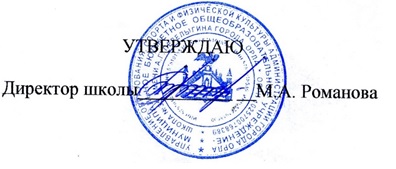 